                           Miami Beach Senior High School			Grade 9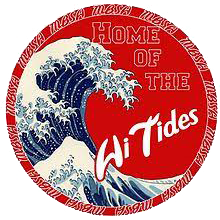 2020-2021 Subject Selection Form	 Counselor’s Reviewed Input Date:  ______________Academies:____Academy of Information Technology and Digital Media____Academy of Hospitality & Tourism____Academy of Early Education and Training ____Academy of Naval Science____Academy of Visual and Performing Arts____Scholars Academy____Academy of Communication and Digital Media____Academy of Marine and Environmental SciencePlease select your classes carefully, with teacher’s recommendationsTeachers please initial next to the class you are recommending.Make certain select five elective classes, we will do our best to honor your top requests.(*) Signatures required		(#) Earn Industry Certification (four-year program leads to Industry Certification)($) Please note this course requires Academy and lab fees. See Academy teacher for more informationMiami Beach Senior High School 			Grade 9  2020-2021 Subject Selection Form(*) Signatures required		(#) Earn Industry Certification (four-year program leads to Industry Certification)($) Please note this course requires Academy and lab fees. See Academy teacher for more informationStudent NameID#Language ArtsLanguage ArtsLanguage ArtsMathematicsMathematicsScienceSocial StudiesSocial Studies______A10 English 1______A11 English 1 H______A12 English 1 H/G______A19 English 1 	(Inclusion)______G01 English 1 (ESE)______N12 Intensive 	Reading______A10 English 1______A11 English 1 H______A12 English 1 H/G______A19 English 1 	(Inclusion)______G01 English 1 (ESE)______N12 Intensive 	Reading______A10 English 1______A11 English 1 H______A12 English 1 H/G______A19 English 1 	(Inclusion)______G01 English 1 (ESE)______N12 Intensive 	Reading______D10 World History______D11 World History H______D19 World History 	(Incl)______G30 World History 	(ESE)______D80 AP World History______D10 World History______D11 World History H______D19 World History 	(Incl)______G30 World History 	(ESE)______D80 AP World HistoryESOL*Please have all ESOL students have both English and Developmental classes.*Please have all ESOL students have both English and Developmental classes.*Please have all ESOL students have both English and Developmental classes.*Please have all ESOL students have both English and Developmental classes.ElectiveElectiveCourse CodeCourse CodeName of CourseName of CourseName of CourseTeacher SignatureElective 1Elective 1Elective 2Elective 2Elective 3Elective 3Elective 4Elective 4Elective 5Elective 5Academy of Information Technology and Digital Media______S09 Digital Info Technology 	($)(#)*______S21 Robotics ($)(#) ______S41 Digital Media/Multimedia 	Foundations Level 1 Requires 	S09 # ($)______	Cyber Security Essentials 	Requires with S09Communications: Creative Writing & Debate ______A61 Debate 1* ______A70 Journalism TV Production and Film ______J12 Digital Video Technology 1* Academy of Visual and Performing ArtsTheaters ______J31 Theatre 1* ______J35 Technical Theatre 1 Visual Arts (Performing Arts Elective) ______J41 Two-Dimensional Art 2 ______J42 Drawing 1* Music (Performing Arts Elective) ______M01 Chorus 1* ______M11 Keyboard 1* ______M21 Guitar 1 ______M22 Guitar 2* ______M51 Orchestra 1* ______M52 Orchestra 2* ______M71 Band 1* ______M72 Band 2* ______M76 Music Percussion Ensemble______M77 Music Appreciation Foreign Language (General Elective) ______F11 French 1 ______F12 French 2 ______F15 DE: Basic French 1______F16 DE: Basic French 2______F21 Italian 1 ______F22 Italian 2 ______F31 Portuguese 1 ______F32 Portuguese 2 ______F51 Spanish FL 1 ______F52 Spanish FL 2 ______F61 Spanish Speakers 1 ______F62 Spanish Speakers 2 Academy of Hospitality and Tourism______T40 Intro to Hospitality* ($)______T50 Culinary Arts 1 Requires 	T40($)Academy of Visual and Performing ArtsTheaters ______J31 Theatre 1* ______J35 Technical Theatre 1 Visual Arts (Performing Arts Elective) ______J41 Two-Dimensional Art 2 ______J42 Drawing 1* Music (Performing Arts Elective) ______M01 Chorus 1* ______M11 Keyboard 1* ______M21 Guitar 1 ______M22 Guitar 2* ______M51 Orchestra 1* ______M52 Orchestra 2* ______M71 Band 1* ______M72 Band 2* ______M76 Music Percussion Ensemble______M77 Music Appreciation Foreign Language (General Elective) ______F11 French 1 ______F12 French 2 ______F15 DE: Basic French 1______F16 DE: Basic French 2______F21 Italian 1 ______F22 Italian 2 ______F31 Portuguese 1 ______F32 Portuguese 2 ______F51 Spanish FL 1 ______F52 Spanish FL 2 ______F61 Spanish Speakers 1 ______F62 Spanish Speakers 2 Academy of Early Education and Training______Q81 Early Childhood Ed 1* 	# $Academy of Naval Science JROTC (General Elective) ______Q31 NAVAL Science 1*Social Studies (General Elective) ______D93 AP Psychology* 	FLVS Psychology is a pre-requisite Science (General Elective) ______C70 Forensic Science HPhysical Education Graduation Requirement *______P10/P11 Team Sports and 	Personal Fitness ______P11/P10 Personal Fitness/Team 	Sports *______P15/P16 World Dance/Dance 	Technique ______P20/P21 Weight Training/Aerobics ______P22/P23 Weight Training 	2/Aerobics ______P30/P31 Individual and Dual 	Sports 	1/2 ______P34/P35 Basketball/Volleyball ______P38/P39 Soccer/Softball ______P60/P61 Football and Varsity 	Athletes * requires a 2.0 	GPAOff Campus Careers______W31 Ballet 1______W32 Ballet 2	Miami Ballet City students only______Baker AviationDual Enrollment College ReadyGPA 3.0 unweighted + PERT______T30 DE Hospitality/Business______S60 DE: Introduction to Business* ______S80 DE: Entrepreneurship______D74 DE: Criminal Justice______A75 DE: Introduction to Educ.______A46 DE: Writing and Rhetoric______F15 DE: Basic French 1______F16 DE: Basic French 2______Q75 DE: Strategies for Success 	(T1)______Q76 DE: Strategies for Success 	(T2)